В Комиссию ФГБУ «Эндокринологического научного центра» Минздрава России по соблюдению требований к служебному работников и урегулированию конфликта интересов  от __________________________________________________(Ф.И.О.)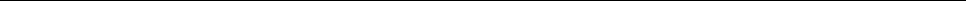 (наименование должности и структурного_____________________________________________________подразделения учреждения, телефон)З А Я В Л Е Н И ЕСообщаю, что я не имею возможности представить сведения о доходах, об имуществе и обязательствах имущественного характера своих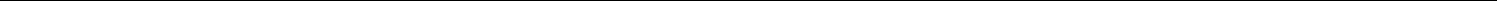 (Ф.И.О. супруги, супруга и (или) несовершеннолетних детей)______________________________________________________________________в связи с тем, что ___________________________________________________________________(указываются все причины и обстоятельства, необходимые для того, чтобы Комиссиямогла сделать вывод о том, что непредставление сведений носит объективный характер)______________________________________________________________________К заявлению прилагаю следующие дополнительные материалы (в случае наличия):(указываются дополнительные материалы)____________________________________________________________________________________________________________________________________________________________________Меры принятые работником по предоставлению указанных сведений:____________________________________________________________________________________________________________________________________________________________________(дата)(подпись, фамилия иинициалы)